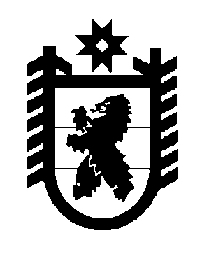 Российская Федерация Республика Карелия    ПРАВИТЕЛЬСТВО РЕСПУБЛИКИ КАРЕЛИЯПОСТАНОВЛЕНИЕот 14 марта 2013 года № 85-Пг. Петрозаводск О разграничении имущества, находящегося в муниципальной собственности Пряжинского национального муниципального районаВ соответствии с Законом Республики Карелия от 3 июля 2008 года № 1212-ЗРК «О реализации части 111 статьи 154 Федерального закона от 22 августа 2004 года № 122-ФЗ «О внесении изменений в законодательные акты Российской Федерации и признании утратившими силу некоторых законодательных актов Российской Федерации в связи с принятием федеральных законов «О внесении изменений и дополнений в Федеральный закон «Об общих принципах организации законодательных (представительных) и исполнительных органов государственной власти субъектов Российской Федерации» и «Об общих принципах организации местного самоуправления в Российской Федерации» Правительство Республики Карелия п о с т а н о в л я е т:1. Утвердить перечень имущества, находящегося в муниципальной собственности Пряжинского национального муниципального района, передаваемого в муниципальную собственность Пряжинского городского поселения, согласно приложению. 2. Право собственности на передаваемое имущество возникает у Пряжинского городского поселения со дня вступления в силу настоящего постановления.             Глава Республики  Карелия                                                            А.П. ХудилайненПриложение к постановлению Правительства Республики Карелияот 14 марта 2013 года № 85-ППереченьимущества, находящегося в муниципальной собственности Пряжинского национального муниципального района, передаваемого в муниципальную собственность Пряжинского городского  поселения2№п/пНаименование имуществаАдрес местонахождения имуществаИндивидуализирующие характеристики имущества1234Здание  районной библиотекипгт Пряжа, ул. Гагарина, д. 23деревянное,  год ввода 1968, площадь 200 кв. м, балансовая  стоимость 769384,77 руб.Книжный библиотечный фонд пгт Пряжа, ул. Гагарина, д. 23количество  экземпляров 22274, балансовая  стоимость 1416516,70 руб.Коверпгт Пряжа, ул. Гагарина, д. 23балансовая стоимость 3906,85 руб.Ксерокс «Сanon»пгт Пряжа, ул. Гагарина, д. 23балансовая стоимость 8533,00 руб.Монитор «Belinea», 4 шт.пгт Пряжа, ул. Гагарина, д. 23балансовая стоимость 35485,48 руб.Системный блок «Krast wai kredo», 4 шт.пгт Пряжа, ул. Гагарина, д. 23балансовая  стоимость 45021,32 руб.Персональный компьютер «Кей» Экономпгт Пряжа, ул. Гагарина, д. 23балансовая  стоимость 12640,00 руб.Принтер «Хeroх Fazer DХ 3117»пгт Пряжа, ул. Гагарина, д. 23балансовая  стоимость 4660,95 руб.Принтер/сканер/копир/ «Samsung»пгт Пряжа, ул. Гагарина, д. 23балансовая  стоимость 7200,00 руб.Системный блок «Geleron»пгт Пряжа, ул. Гагарина, д. 23балансовая стоимость 18173,30 руб.Монитор «Beng»пгт Пряжа, ул. Гагарина, д. 23балансовая стоимость 9619,30 руб.Стол компьютерныйпгт Пряжа, ул. Гагарина, д. 23балансовая  стоимость 4200,00 руб.Принтер HP Laser Jet ProP1102 CE 651Aпгт Пряжа, ул. Гагарина, д. 23балансовая  стоимость 3600,00 руб.Компьютер  «Кей», клавиатура, мышь, монитор «Samsung»пгт Пряжа, ул. Гагарина, д. 23балансовая  стоимость 19472,00 руб.Огнетушитель ОП-4, 2 шт.пгт Пряжа, ул. Гагарина, д. 23балансовая  стоимость 998,00 руб.Огнетушитель ОП-4пгт Пряжа, ул. Гагарина, д. 23балансовая  стоимость 550,00 руб.Светильник ЛПО, 2 шт.пгт Пряжа, ул. Гагарина, д. 23балансовая  стоимость 2090,00 руб.1234Светильник ПАССАТ, 4 шт.пгт Пряжа, ул. Гагарина, д. 23балансовая  стоимость 5000,00 руб.Счетчик СЭЗ-100/10T1OУ ТРИОпгт Пряжа, ул. Гагарина, д. 23балансовая  стоимость 1194,00 руб.Жалюзи, 2 шт.пгт Пряжа, ул. Гагарина, д. 23балансовая  стоимость 1800,00 руб.Жалюзи вертикальные, 3 шт.пгт Пряжа, ул. Гагарина, д. 23балансовая  стоимость 3202,80 руб.Железные стеллажи, 3 шт.пгт Пряжа, ул. Гагарина, д. 23балансовая стоимость 3,00 руб.Коммутаторпгт Пряжа, ул. Гагарина, д. 23балансовая  стоимость 1775,13 руб.Каталоги, 5 шт.пгт Пряжа, ул. Гагарина, д. 23балансовая стоимость 5,00 руб.Кафедра, 4 шт.пгт Пряжа, ул. Гагарина, д. 23балансовая стоимость 4,00 руб.Маршрутизаторпгт Пряжа, ул. Гагарина, д. 23балансовая  стоимость 1475,53 руб.Модем внешнийпгт Пряжа, ул. Гагарина, д. 23балансовая  стоимость 1163,09 руб.Сейфпгт Пряжа, ул. Гагарина, д. 23балансовая  стоимость 1,00 руб.Сплитер D-Link DES 1016D16 порт пгт Пряжа, ул. Гагарина, д. 23балансовая  стоимость 51,00 руб.Стеллаж для книг, 61 шт.пгт Пряжа, ул. Гагарина, д. 23балансовая стоимость 61,00 руб.Стол, 9 шт. пгт Пряжа, ул. Гагарина, д. 23балансовая  стоимость 9,00 руб.Стол журнальный, 2 шт.пгт Пряжа, ул. Гагарина, д. 23балансовая  стоимость 2,00 руб.Стул, 46 шт.пгт Пряжа, ул. Гагарина, д. 23балансовая  стоимость 46,00 руб.Трюмопгт Пряжа, ул. Гагарина, д. 23балансовая  стоимость 1,00 руб.Часы настенныепгт Пряжа, ул. Гагарина, д. 23балансовая  стоимость 228,00 руб.Шкаф книжныйпгт Пряжа, ул. Гагарина, д. 23балансовая  стоимость 1,00 руб.Шкаф платянойпгт Пряжа, ул. Гагарина, д. 23балансовая  стоимость 2,00 руб.Стол письменный, 6 шт.пгт Пряжа, ул. Гагарина, д. 23балансовая  стоимость 6,00 руб.Подписка за 2011 годпгт Пряжа, ул. Гагарина, д. 23газеты, количество экземпляров 596, балансовая стоимость 596,00 руб.